1.1. Описание услуги1.1. Описание услуги1.1. Описание услуги1.1. Описание услуги1.1. Описание услуги1.1. Описание услуги1.1. Описание услугиВ рамках ИТ-услуги осуществляется комплекс мероприятий, позволяющий обеспечить в объеме реализованных бизнес-процессов стабильное функционирование информационной системы управления имущественными активами предприятий в установленной период доступности, а также своевременную поддержку пользователей данной системы.В рамках ИТ-услуги осуществляется комплекс мероприятий, позволяющий обеспечить в объеме реализованных бизнес-процессов стабильное функционирование информационной системы управления имущественными активами предприятий в установленной период доступности, а также своевременную поддержку пользователей данной системы.В рамках ИТ-услуги осуществляется комплекс мероприятий, позволяющий обеспечить в объеме реализованных бизнес-процессов стабильное функционирование информационной системы управления имущественными активами предприятий в установленной период доступности, а также своевременную поддержку пользователей данной системы.В рамках ИТ-услуги осуществляется комплекс мероприятий, позволяющий обеспечить в объеме реализованных бизнес-процессов стабильное функционирование информационной системы управления имущественными активами предприятий в установленной период доступности, а также своевременную поддержку пользователей данной системы.В рамках ИТ-услуги осуществляется комплекс мероприятий, позволяющий обеспечить в объеме реализованных бизнес-процессов стабильное функционирование информационной системы управления имущественными активами предприятий в установленной период доступности, а также своевременную поддержку пользователей данной системы.В рамках ИТ-услуги осуществляется комплекс мероприятий, позволяющий обеспечить в объеме реализованных бизнес-процессов стабильное функционирование информационной системы управления имущественными активами предприятий в установленной период доступности, а также своевременную поддержку пользователей данной системы.В рамках ИТ-услуги осуществляется комплекс мероприятий, позволяющий обеспечить в объеме реализованных бизнес-процессов стабильное функционирование информационной системы управления имущественными активами предприятий в установленной период доступности, а также своевременную поддержку пользователей данной системы.1.2. Способ подключения к ИТ-системе (если необходимо и в зависимости от технической возможности организации)1.2. Способ подключения к ИТ-системе (если необходимо и в зависимости от технической возможности организации)1.2. Способ подключения к ИТ-системе (если необходимо и в зависимости от технической возможности организации)1.2. Способ подключения к ИТ-системе (если необходимо и в зависимости от технической возможности организации)1.2. Способ подключения к ИТ-системе (если необходимо и в зависимости от технической возможности организации)1.2. Способ подключения к ИТ-системе (если необходимо и в зависимости от технической возможности организации)1.2. Способ подключения к ИТ-системе (если необходимо и в зависимости от технической возможности организации)	Ярлык на Портале терминальных приложений	«Толстый клиент» на АРМ пользователя (требуется СКЗИ на АРМ / не требуется)	Другой способ ________________________________________________	Ярлык на Портале терминальных приложений	«Толстый клиент» на АРМ пользователя (требуется СКЗИ на АРМ / не требуется)	Другой способ ________________________________________________	Ярлык на Портале терминальных приложений	«Толстый клиент» на АРМ пользователя (требуется СКЗИ на АРМ / не требуется)	Другой способ ________________________________________________	Ярлык на Портале терминальных приложений	«Толстый клиент» на АРМ пользователя (требуется СКЗИ на АРМ / не требуется)	Другой способ ________________________________________________	Ярлык на Портале терминальных приложений	«Толстый клиент» на АРМ пользователя (требуется СКЗИ на АРМ / не требуется)	Другой способ ________________________________________________	Ярлык на Портале терминальных приложений	«Толстый клиент» на АРМ пользователя (требуется СКЗИ на АРМ / не требуется)	Другой способ ________________________________________________	Ярлык на Портале терминальных приложений	«Толстый клиент» на АРМ пользователя (требуется СКЗИ на АРМ / не требуется)	Другой способ ________________________________________________1.3. Группа корпоративных бизнес-процессов / сценариев, поддерживаемых в рамках услуги   1.3. Группа корпоративных бизнес-процессов / сценариев, поддерживаемых в рамках услуги   1.3. Группа корпоративных бизнес-процессов / сценариев, поддерживаемых в рамках услуги   1.3. Группа корпоративных бизнес-процессов / сценариев, поддерживаемых в рамках услуги   1.3. Группа корпоративных бизнес-процессов / сценариев, поддерживаемых в рамках услуги   1.3. Группа корпоративных бизнес-процессов / сценариев, поддерживаемых в рамках услуги   1.3. Группа корпоративных бизнес-процессов / сценариев, поддерживаемых в рамках услуги   - Ведение данных реестра объектов НИ и документов по объектам НИ в централизованном решении;- Формирование отчетности в централизованном решении;- Общие БП для централизованного решения.- Ведение данных реестра объектов НИ и документов по объектам НИ в централизованном решении;- Формирование отчетности в централизованном решении;- Общие БП для централизованного решения.- Ведение данных реестра объектов НИ и документов по объектам НИ в централизованном решении;- Формирование отчетности в централизованном решении;- Общие БП для централизованного решения.- Ведение данных реестра объектов НИ и документов по объектам НИ в централизованном решении;- Формирование отчетности в централизованном решении;- Общие БП для централизованного решения.- Ведение данных реестра объектов НИ и документов по объектам НИ в централизованном решении;- Формирование отчетности в централизованном решении;- Общие БП для централизованного решения.- Ведение данных реестра объектов НИ и документов по объектам НИ в централизованном решении;- Формирование отчетности в централизованном решении;- Общие БП для централизованного решения.- Ведение данных реестра объектов НИ и документов по объектам НИ в централизованном решении;- Формирование отчетности в централизованном решении;- Общие БП для централизованного решения.1.4. Интеграция с корпоративными ИТ-системами1.4. Интеграция с корпоративными ИТ-системами1.4. Интеграция с корпоративными ИТ-системами1.4. Интеграция с корпоративными ИТ-системами1.4. Интеграция с корпоративными ИТ-системами1.4. Интеграция с корпоративными ИТ-системами1.4. Интеграция с корпоративными ИТ-системамиИТ-системаГруппа процессовГруппа процессовГруппа процессовГруппа процессовГруппа процессов ЕОСДО - Хранение электронных копий документов, относящихся к объектам НИ, включая договоры. - Хранение электронных копий документов, относящихся к объектам НИ, включая договоры. - Хранение электронных копий документов, относящихся к объектам НИ, включая договоры. - Хранение электронных копий документов, относящихся к объектам НИ, включая договоры. - Хранение электронных копий документов, относящихся к объектам НИ, включая договоры. ЕОС НСИ - Получение справочника «Контрагенты». - Получение справочника «Контрагенты». - Получение справочника «Контрагенты». - Получение справочника «Контрагенты». - Получение справочника «Контрагенты». ЦУОС - Получение информации, касающейся бухгалтерского учета объектов НИ, в т.ч. стоимости объектов на определенную дату. - Получение информации, касающейся бухгалтерского учета объектов НИ, в т.ч. стоимости объектов на определенную дату. - Получение информации, касающейся бухгалтерского учета объектов НИ, в т.ч. стоимости объектов на определенную дату. - Получение информации, касающейся бухгалтерского учета объектов НИ, в т.ч. стоимости объектов на определенную дату. - Получение информации, касающейся бухгалтерского учета объектов НИ, в т.ч. стоимости объектов на определенную дату.ИАС КХДПередача данных:- данные об атрибутах и характеристиках, указанных в карточке архитектурного объекта НИ; - данные о документах, относящихся к объектам НИ;- системные справочники объектов ни и документов, относящихся к объектам НИ;- данные по планированию;- данные по затратам и доходам объектов НИПередача данных:- данные об атрибутах и характеристиках, указанных в карточке архитектурного объекта НИ; - данные о документах, относящихся к объектам НИ;- системные справочники объектов ни и документов, относящихся к объектам НИ;- данные по планированию;- данные по затратам и доходам объектов НИПередача данных:- данные об атрибутах и характеристиках, указанных в карточке архитектурного объекта НИ; - данные о документах, относящихся к объектам НИ;- системные справочники объектов ни и документов, относящихся к объектам НИ;- данные по планированию;- данные по затратам и доходам объектов НИПередача данных:- данные об атрибутах и характеристиках, указанных в карточке архитектурного объекта НИ; - данные о документах, относящихся к объектам НИ;- системные справочники объектов ни и документов, относящихся к объектам НИ;- данные по планированию;- данные по затратам и доходам объектов НИПередача данных:- данные об атрибутах и характеристиках, указанных в карточке архитектурного объекта НИ; - данные о документах, относящихся к объектам НИ;- системные справочники объектов ни и документов, относящихся к объектам НИ;- данные по планированию;- данные по затратам и доходам объектов НИМонитор-активПередача данных:- общие данные объекта НИ;- данные по договорам к объекту НИ;- учетные данные;- данные по арендеПередача данных:- общие данные объекта НИ;- данные по договорам к объекту НИ;- учетные данные;- данные по арендеПередача данных:- общие данные объекта НИ;- данные по договорам к объекту НИ;- учетные данные;- данные по арендеПередача данных:- общие данные объекта НИ;- данные по договорам к объекту НИ;- учетные данные;- данные по арендеПередача данных:- общие данные объекта НИ;- данные по договорам к объекту НИ;- учетные данные;- данные по арендеБКУВозможность при интеграции с БКУ получения уведомлений о появлении новой организации отрасли и о выбытии за контур отрасли/ликвидации организации (в т.ч. информации по филиалам организаций).Возможность при интеграции с БКУ отображения в карточках организаций информации о его полном и кратком наименовании, реквизитах и учредителя и их долях участия, а также возможность передавать в БКУ данные о количестве объектов НИ и их стоимостных и площадных/протяженных характеристиках в разрезе видов прав, на основании форм отчетов необходимых в БКУВозможность при интеграции с БКУ получения уведомлений о появлении новой организации отрасли и о выбытии за контур отрасли/ликвидации организации (в т.ч. информации по филиалам организаций).Возможность при интеграции с БКУ отображения в карточках организаций информации о его полном и кратком наименовании, реквизитах и учредителя и их долях участия, а также возможность передавать в БКУ данные о количестве объектов НИ и их стоимостных и площадных/протяженных характеристиках в разрезе видов прав, на основании форм отчетов необходимых в БКУВозможность при интеграции с БКУ получения уведомлений о появлении новой организации отрасли и о выбытии за контур отрасли/ликвидации организации (в т.ч. информации по филиалам организаций).Возможность при интеграции с БКУ отображения в карточках организаций информации о его полном и кратком наименовании, реквизитах и учредителя и их долях участия, а также возможность передавать в БКУ данные о количестве объектов НИ и их стоимостных и площадных/протяженных характеристиках в разрезе видов прав, на основании форм отчетов необходимых в БКУВозможность при интеграции с БКУ получения уведомлений о появлении новой организации отрасли и о выбытии за контур отрасли/ликвидации организации (в т.ч. информации по филиалам организаций).Возможность при интеграции с БКУ отображения в карточках организаций информации о его полном и кратком наименовании, реквизитах и учредителя и их долях участия, а также возможность передавать в БКУ данные о количестве объектов НИ и их стоимостных и площадных/протяженных характеристиках в разрезе видов прав, на основании форм отчетов необходимых в БКУВозможность при интеграции с БКУ получения уведомлений о появлении новой организации отрасли и о выбытии за контур отрасли/ликвидации организации (в т.ч. информации по филиалам организаций).Возможность при интеграции с БКУ отображения в карточках организаций информации о его полном и кратком наименовании, реквизитах и учредителя и их долях участия, а также возможность передавать в БКУ данные о количестве объектов НИ и их стоимостных и площадных/протяженных характеристиках в разрезе видов прав, на основании форм отчетов необходимых в БКУ1.5. Интеграция с внешними ИТ-системами1.5. Интеграция с внешними ИТ-системами1.5. Интеграция с внешними ИТ-системами1.5. Интеграция с внешними ИТ-системами1.5. Интеграция с внешними ИТ-системами1.5. Интеграция с внешними ИТ-системами1.5. Интеграция с внешними ИТ-системамиИТ-системаГруппа процессовГруппа процессовГруппа процессовГруппа процессовГруппа процессов1.6. Состав услуги1.6. Состав услуги1.6. Состав услуги1.6. Состав услуги1.6. Состав услуги1.6. Состав услуги1.6. Состав услугиЦентр поддержки пользователей - Прием, обработка, регистрация и маршрутизация поступающих обращений от пользователей;- Консультации в части подключения и авторизации в системе. - Прием, обработка, регистрация и маршрутизация поступающих обращений от пользователей;- Консультации в части подключения и авторизации в системе. - Прием, обработка, регистрация и маршрутизация поступающих обращений от пользователей;- Консультации в части подключения и авторизации в системе. - Прием, обработка, регистрация и маршрутизация поступающих обращений от пользователей;- Консультации в части подключения и авторизации в системе. - Прием, обработка, регистрация и маршрутизация поступающих обращений от пользователей;- Консультации в части подключения и авторизации в системе.Функциональная поддержка- Диагностика и устранение возникающих инцидентов и проблем в рамках поступающих обращений; - Консультирование пользователей по работе в ИТ-системе в объеме реализованных бизнес-процессов; - Настройка и расширение функциональности ИТ-системы в рамках поступающих обращений, в случае если данные работы не влекут за собой  изменение логики реализованного бизнес-процесса; - Ведение матрицы ролей и полномочий, консультации пользователей по ролям; - Подготовка и тестирование обновлений ИТ-системы; - Подготовка учебных материалов и статей знаний по часто задаваемым вопросам и публикация их для общего доступа.- Диагностика и устранение возникающих инцидентов и проблем в рамках поступающих обращений; - Консультирование пользователей по работе в ИТ-системе в объеме реализованных бизнес-процессов; - Настройка и расширение функциональности ИТ-системы в рамках поступающих обращений, в случае если данные работы не влекут за собой  изменение логики реализованного бизнес-процесса; - Ведение матрицы ролей и полномочий, консультации пользователей по ролям; - Подготовка и тестирование обновлений ИТ-системы; - Подготовка учебных материалов и статей знаний по часто задаваемым вопросам и публикация их для общего доступа.- Диагностика и устранение возникающих инцидентов и проблем в рамках поступающих обращений; - Консультирование пользователей по работе в ИТ-системе в объеме реализованных бизнес-процессов; - Настройка и расширение функциональности ИТ-системы в рамках поступающих обращений, в случае если данные работы не влекут за собой  изменение логики реализованного бизнес-процесса; - Ведение матрицы ролей и полномочий, консультации пользователей по ролям; - Подготовка и тестирование обновлений ИТ-системы; - Подготовка учебных материалов и статей знаний по часто задаваемым вопросам и публикация их для общего доступа.- Диагностика и устранение возникающих инцидентов и проблем в рамках поступающих обращений; - Консультирование пользователей по работе в ИТ-системе в объеме реализованных бизнес-процессов; - Настройка и расширение функциональности ИТ-системы в рамках поступающих обращений, в случае если данные работы не влекут за собой  изменение логики реализованного бизнес-процесса; - Ведение матрицы ролей и полномочий, консультации пользователей по ролям; - Подготовка и тестирование обновлений ИТ-системы; - Подготовка учебных материалов и статей знаний по часто задаваемым вопросам и публикация их для общего доступа.- Диагностика и устранение возникающих инцидентов и проблем в рамках поступающих обращений; - Консультирование пользователей по работе в ИТ-системе в объеме реализованных бизнес-процессов; - Настройка и расширение функциональности ИТ-системы в рамках поступающих обращений, в случае если данные работы не влекут за собой  изменение логики реализованного бизнес-процесса; - Ведение матрицы ролей и полномочий, консультации пользователей по ролям; - Подготовка и тестирование обновлений ИТ-системы; - Подготовка учебных материалов и статей знаний по часто задаваемым вопросам и публикация их для общего доступа.Поддержка интеграционных процессов- Мониторинг интеграционных сценариев в рамках поддерживаемых бизнес-процессов; - Диагностика и устранение возникающих инцидентов и проблем в части передачи данных через интеграционную шину в рамках поступающих обращений.- Мониторинг интеграционных сценариев в рамках поддерживаемых бизнес-процессов; - Диагностика и устранение возникающих инцидентов и проблем в части передачи данных через интеграционную шину в рамках поступающих обращений.- Мониторинг интеграционных сценариев в рамках поддерживаемых бизнес-процессов; - Диагностика и устранение возникающих инцидентов и проблем в части передачи данных через интеграционную шину в рамках поступающих обращений.- Мониторинг интеграционных сценариев в рамках поддерживаемых бизнес-процессов; - Диагностика и устранение возникающих инцидентов и проблем в части передачи данных через интеграционную шину в рамках поступающих обращений.- Мониторинг интеграционных сценариев в рамках поддерживаемых бизнес-процессов; - Диагностика и устранение возникающих инцидентов и проблем в части передачи данных через интеграционную шину в рамках поступающих обращений.ИТ-инфраструктура- Ведение полномочий в ИТ-системе в рамках разработанной концепции ролей и полномочий – предоставление, продление, прекращение прав доступа пользователей; - Обновление программного обеспечения ИТ-системы в объеме реализованных функциональных направлений и бизнес-функций; - Установка и обновление серверного программного обеспечения, требуемого для бесперебойного функционирования ИТ-системы в соответствии со спецификацией; - Обеспечение резервного копирования и восстановления, в случае необходимости, баз данных. - Предоставление прав доступа, присвоение соответствующих ролей в системе ведения учетных записей пользователей.- Ведение полномочий в ИТ-системе в рамках разработанной концепции ролей и полномочий – предоставление, продление, прекращение прав доступа пользователей; - Обновление программного обеспечения ИТ-системы в объеме реализованных функциональных направлений и бизнес-функций; - Установка и обновление серверного программного обеспечения, требуемого для бесперебойного функционирования ИТ-системы в соответствии со спецификацией; - Обеспечение резервного копирования и восстановления, в случае необходимости, баз данных. - Предоставление прав доступа, присвоение соответствующих ролей в системе ведения учетных записей пользователей.- Ведение полномочий в ИТ-системе в рамках разработанной концепции ролей и полномочий – предоставление, продление, прекращение прав доступа пользователей; - Обновление программного обеспечения ИТ-системы в объеме реализованных функциональных направлений и бизнес-функций; - Установка и обновление серверного программного обеспечения, требуемого для бесперебойного функционирования ИТ-системы в соответствии со спецификацией; - Обеспечение резервного копирования и восстановления, в случае необходимости, баз данных. - Предоставление прав доступа, присвоение соответствующих ролей в системе ведения учетных записей пользователей.- Ведение полномочий в ИТ-системе в рамках разработанной концепции ролей и полномочий – предоставление, продление, прекращение прав доступа пользователей; - Обновление программного обеспечения ИТ-системы в объеме реализованных функциональных направлений и бизнес-функций; - Установка и обновление серверного программного обеспечения, требуемого для бесперебойного функционирования ИТ-системы в соответствии со спецификацией; - Обеспечение резервного копирования и восстановления, в случае необходимости, баз данных. - Предоставление прав доступа, присвоение соответствующих ролей в системе ведения учетных записей пользователей.- Ведение полномочий в ИТ-системе в рамках разработанной концепции ролей и полномочий – предоставление, продление, прекращение прав доступа пользователей; - Обновление программного обеспечения ИТ-системы в объеме реализованных функциональных направлений и бизнес-функций; - Установка и обновление серверного программного обеспечения, требуемого для бесперебойного функционирования ИТ-системы в соответствии со спецификацией; - Обеспечение резервного копирования и восстановления, в случае необходимости, баз данных. - Предоставление прав доступа, присвоение соответствующих ролей в системе ведения учетных записей пользователей.Модификация ИТ-системы- Развитие и модификация ИТ-системы в части реализации нового функционала в рамках настоящей услуги не осуществляется- Развитие и модификация ИТ-системы в части реализации нового функционала в рамках настоящей услуги не осуществляется- Развитие и модификация ИТ-системы в части реализации нового функционала в рамках настоящей услуги не осуществляется- Развитие и модификация ИТ-системы в части реализации нового функционала в рамках настоящей услуги не осуществляется- Развитие и модификация ИТ-системы в части реализации нового функционала в рамках настоящей услуги не осуществляется1.7. Наименование и место хранения пользовательской документации:1.7. Наименование и место хранения пользовательской документации:1.7. Наименование и место хранения пользовательской документации:1.7. Наименование и место хранения пользовательской документации:1.7. Наименование и место хранения пользовательской документации:1.7. Наименование и место хранения пользовательской документации:1.7. Наименование и место хранения пользовательской документации:	ИТ-системаПуть: ИТ-система → Рабочее место пользователя → «Общие папки» → «АСУИА»Путь: ИТ-система → Рабочее место пользователя → «Общие папки» → «АСУИА»Путь: ИТ-система → Рабочее место пользователя → «Общие папки» → «АСУИА»Путь: ИТ-система → Рабочее место пользователя → «Общие папки» → «АСУИА»Путь: ИТ-система → Рабочее место пользователя → «Общие папки» → «АСУИА»	Портал Госкорпорации «Росатом»Путь: … → …Путь: … → …Путь: … → …Путь: … → …Путь: … → …	Иное местоПуть: … → …Путь: … → …Путь: … → …Путь: … → …Путь: … → …	Иное местоПуть: … → …Путь: … → …Путь: … → …Путь: … → …Путь: … → …	Иное местоПуть: … → …Путь: … → …Путь: … → …Путь: … → …Путь: … → …1.8. Ограничения по оказанию услуги1.8. Ограничения по оказанию услуги1.8. Ограничения по оказанию услуги1.8. Ограничения по оказанию услуги1.8. Ограничения по оказанию услуги1.8. Ограничения по оказанию услуги1.8. Ограничения по оказанию услуги1.8.1. В п.1.3. представлен полный перечень групп бизнес-процессов / сценариев, реализованных в информационной системе.
Для каждого отдельно взятого Заказчика осуществляется поддержка того перечня бизнес-процессов/сценариев, который был внедрен и введен в постоянную (промышленную) эксплуатацию приказом по организации Заказчика.
1.8.2. Для автоматизированных/информационных систем в защищённом исполнении действуют ограничения, предусмотренные для объектов информатизации, аттестованных по требованиям безопасности информации.1.8.1. В п.1.3. представлен полный перечень групп бизнес-процессов / сценариев, реализованных в информационной системе.
Для каждого отдельно взятого Заказчика осуществляется поддержка того перечня бизнес-процессов/сценариев, который был внедрен и введен в постоянную (промышленную) эксплуатацию приказом по организации Заказчика.
1.8.2. Для автоматизированных/информационных систем в защищённом исполнении действуют ограничения, предусмотренные для объектов информатизации, аттестованных по требованиям безопасности информации.1.8.1. В п.1.3. представлен полный перечень групп бизнес-процессов / сценариев, реализованных в информационной системе.
Для каждого отдельно взятого Заказчика осуществляется поддержка того перечня бизнес-процессов/сценариев, который был внедрен и введен в постоянную (промышленную) эксплуатацию приказом по организации Заказчика.
1.8.2. Для автоматизированных/информационных систем в защищённом исполнении действуют ограничения, предусмотренные для объектов информатизации, аттестованных по требованиям безопасности информации.1.8.1. В п.1.3. представлен полный перечень групп бизнес-процессов / сценариев, реализованных в информационной системе.
Для каждого отдельно взятого Заказчика осуществляется поддержка того перечня бизнес-процессов/сценариев, который был внедрен и введен в постоянную (промышленную) эксплуатацию приказом по организации Заказчика.
1.8.2. Для автоматизированных/информационных систем в защищённом исполнении действуют ограничения, предусмотренные для объектов информатизации, аттестованных по требованиям безопасности информации.1.8.1. В п.1.3. представлен полный перечень групп бизнес-процессов / сценариев, реализованных в информационной системе.
Для каждого отдельно взятого Заказчика осуществляется поддержка того перечня бизнес-процессов/сценариев, который был внедрен и введен в постоянную (промышленную) эксплуатацию приказом по организации Заказчика.
1.8.2. Для автоматизированных/информационных систем в защищённом исполнении действуют ограничения, предусмотренные для объектов информатизации, аттестованных по требованиям безопасности информации.1.8.1. В п.1.3. представлен полный перечень групп бизнес-процессов / сценариев, реализованных в информационной системе.
Для каждого отдельно взятого Заказчика осуществляется поддержка того перечня бизнес-процессов/сценариев, который был внедрен и введен в постоянную (промышленную) эксплуатацию приказом по организации Заказчика.
1.8.2. Для автоматизированных/информационных систем в защищённом исполнении действуют ограничения, предусмотренные для объектов информатизации, аттестованных по требованиям безопасности информации.1.8.1. В п.1.3. представлен полный перечень групп бизнес-процессов / сценариев, реализованных в информационной системе.
Для каждого отдельно взятого Заказчика осуществляется поддержка того перечня бизнес-процессов/сценариев, который был внедрен и введен в постоянную (промышленную) эксплуатацию приказом по организации Заказчика.
1.8.2. Для автоматизированных/информационных систем в защищённом исполнении действуют ограничения, предусмотренные для объектов информатизации, аттестованных по требованиям безопасности информации.1.9. Норматив на поддержку1.9. Норматив на поддержку1.9. Норматив на поддержку1.9. Норматив на поддержку1.9. Норматив на поддержку1.9. Норматив на поддержку1.9. Норматив на поддержкуПодразделениеПредельное значение трудозатрат на поддержку 1 единицы объемного показателя по услуге (чел.мес.)Предельное значение трудозатрат на поддержку 1 единицы объемного показателя по услуге (чел.мес.)Предельное значение трудозатрат на поддержку 1 единицы объемного показателя по услуге (чел.мес.)Предельное значение трудозатрат на поддержку 1 единицы объемного показателя по услуге (чел.мес.)Предельное значение трудозатрат на поддержку 1 единицы объемного показателя по услуге (чел.мес.)Функциональная поддержка  0,0091587 0,0091587 0,0091587 0,0091587 0,0091587Поддержка интеграционных процессов 0,0001128 0,0001128 0,0001128 0,0001128 0,0001128ИТ-инфраструктура 0,0018379 0,0018379 0,0018379 0,0018379 0,00183791.10. Дополнительные параметры оказания услуги1.10. Дополнительные параметры оказания услуги1.10. Дополнительные параметры оказания услуги1.10. Дополнительные параметры оказания услуги1.10. Дополнительные параметры оказания услуги1.10. Дополнительные параметры оказания услуги1.10. Дополнительные параметры оказания услуги1.10.1. Допустимый простой ИТ-ресурса в течении года, часов 15,55 15,55 15,55 15,55 15,551.10.2. Срок хранения данных резервного копирования (в календарных днях) 31 31 31 31 311.10.3. Целевая точка восстановления ИТ-ресурса (RPO) (в рабочих часах) 4 4 4 4 41.10.4. Целевое время восстановления ИТ-ресурса (RTO) (в рабочих часах) 8 8 8 8 81.10.5. Обеспечение катастрофоустойчивости ИТ-ресурсаДаДаДаДаДа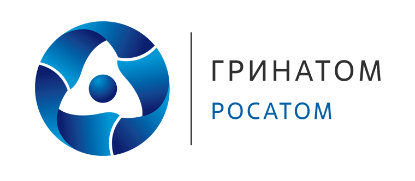 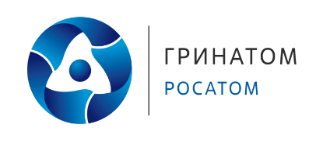 